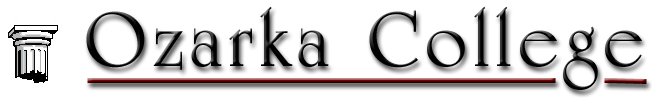 Fall 2007Adjunct Faculty In-Service AgendaAugust 16 5:00 – 6:30 pmLecture HallWelcome	and   Academic  DeLongQuestionsAdjourn to Division Meetings	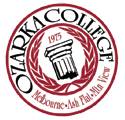 Faculty and Staff In-Service01/02/20078:00 am – 10:30 amLecture HallFaculty and Staff In-Service01/02/20078:00 am – 10:30 amLecture HallAgenda topicsAgenda topicsContinental BreakfastPresident's WelcomeConcurrent Employment8:00 am – 8:30 am8:30 am – 9:30 amDr. Dusty Libby ConeFinance and Operations UpdateBudgeting ProcessTina WheelisStudent Services UpdateRon HelmIT UpdateBREAKScott Pinkston15 min  BREAK9:45 am – 10:30 am (Faculty Only)New Student OrientationAcademic UpdateImportance of class rostersProfessional ReviewsFall Task Force recommendationsNew Division Chair ResponsibilitiesZeda WilkersonDr. Mike DeLongFaculty In-Service WeekMay 7 – 10,  2007Faculty In-Service WeekMay 7 – 10,  2007Agenda topics             Day              TimeAgenda topics             Day              TimeOzarka College Update                  May 7, 2007         Dr. Dusty On-Line Training                           May 7, 2007         Judy Cannady11:00 am – 12:00 amLecture Hall1:30 pm – 3:30 pmH101Division Meetings                          May 8, 2007    Individual Divisions          Business (H112)          Arts and Humanities (M215)                    Allied Health (AH 504)          Math, Science, and Ed (C115)Division Chair Meeting                 May 9, 2007         Dr. Mike DeLongmyOzarka Roundtable                   May 9, 2007         Scott Pinkston9:00 am – 12:00 pm9:00 am – 12:00 pmTime to be DeterminedTime to be Determined9:00 am – 10:00 amConference Room1:00 pm – 2:00 pmSmall Conference RoomIT Update                                       May 10, 2007         Scott PinkstonGraduation                                      May 10, 200710:30 am – 11:30 amC1067:00 pm – 8:30 pmFaculty and Staff In-Service01/02/20088:00 am – 10:30 amLecture HallFaculty and Staff In-Service01/02/20088:00 am – 10:30 amLecture HallAgenda topicsAgenda topicsContinental BreakfastPresident's WelcomeConcurrent Employment8:00 am – 8:30 am8:30 am – 9:30 amDr. Dusty Libby ConeFinance and Operations UpdateBudgeting ProcessTina WheelisStudent Services UpdateRon HelmIT UpdateBREAKScott Pinkston15 min  BREAK9:45 am – 10:30 am (Faculty Only)New Student OrientationAcademic UpdateImportance of class rostersProfessional ReviewsFall Task Force recommendationsNew Division Chair ResponsibilitiesZeda WilkersonDr. Mike DeLong